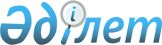 Ескелді аудандық мәслихатының 2014 жылғы 19 желтоқсандағы "Ескелді ауданының 2015-2017 жылдарға арналған бюджеті туралы" № 47-254 шешіміне өзгерістер енгізу туралы
					
			Күшін жойған
			
			
		
					Алматы облысы Ескелді аудандық мәслихатының 2015 жылғы 27 мамырдағы № 52-283 шешімі. Алматы облысы Әділет департаментінде 2015 жылы 10 маусымда № 3210 болып тіркелді. Күші жойылды - Алматы облысы Ескелді аудандық мәслихатының 2016 жылғы 23 мамырдағы № 4-21 шешімімен      Ескерту. Күші жойылды - Алматы облысы Ескелді аудандық мәслихатының 23.05.2016 № 4-21 шешімімен.

      2008 жылдың 4 желтоқсандағы Қазақстан Республикасы Бюджет Кодексінің 106–бабының 4–тармағына, "Қазақстан Республикасындағы жергілікті мемлекеттік басқару және өзін-өзі басқару туралы" 2001 жылдың 23 қаңтардағы Қазақстан Республикасы Заңының 6-бабы 1-тармағының 1)тармақшасына сәйкес Ескелдi ауданының мәслихаты ШЕШІМ ҚАБЫЛДАДЫ: 

      1. Ескелді аудандық мәслихатының 2014 жылғы 19 желтоқсандағы "Ескелді ауданының 2015-2017 жылдарға арналған бюджеті туралы" № 47-254 шешіміне (2014 жылдың 29 желтоқсанында нормативтік құқықтық актілерді мемлекеттік тіркеу Тізілімінде № 2983 тіркелген, 2015 жылдың 30 қаңтардағы аудандық "Жетісу шұғыласы" газетінің № 5 жарияланған), Ескелді аудандық мәслихатының 2015 жылғы 9 ақпандағы "Ескелді аудандық мәслихатының 2014 жылғы 19 желтоқсандағы "Ескелді ауданының 2015-2017 жылдарға арналған бюджеті туралы" № 47-254 шешіміне өзгерістер енгізу туралы" № 48-258 шешіміне (2015 жылдың 17 ақпанында нормативтік құқықтық актілерді мемлекеттік тіркеу Тізілімінде № 3057 тіркелген, 2015 жылдың 20 наурыздағы аудандық "Жетісу шұғыласы" газетінің № 12-13 жарияланған), келесі өзгерістер енгізілсін:

      көрсетілген шешімнің 1-тармағы жаңа редакцияда баяндалсын:

      "1. 2015-2017 жылдарға арналған аудандық бюджеті тиісінше 1, 2 және 3 - қосымшаларға сәйкес, оның ішінде 2015 жылға келесі көлемдерде бекітілсін:

      1) кірістер 4615502 мың теңге, оның ішінде:

      салықтық түсімдер 122491 мың теңге;

      салықтық емес түсімдер 49754 мың теңге;

      негізгі капиталды сатудан түсетін түсімдер 7500 мың теңге;

      трансферттер түсімі 4435757 мың теңге, оның ішінде:

      ағымдағы нысаналы трансферттер 1487721 мың теңге;

      нысаналы даму трансферттері 517882 мың теңге;

      субвенциялар 2430154 мың теңге;

      2) шығындар 4739617 мың теңге; 

      3) таза бюджеттік кредиттеу 57145 мың теңге, оның ішінде: 

      бюджеттік кредиттер 80271 мың теңге;

      бюджеттік кредиттерді өтеу 23126 мың теңге; 

       4) қаржы активтерімен операциялар бойынша сальдо 0 теңге;

      5) бюджет тапшылығы (профициті) (-) 181260 мың теңге;

      6) бюджет тапшылығын қаржыландыру (профицитін пайдалану) 181260 

      мың теңге.

      2. Көрсетілген шешімнің 1- қосымшасы осы шешімнің 1- қосымшасына сәйкес жаңа редакцияда баяндалсын.

      3. Осы шешімнің орындалуын бақылау аудандық мәслихаттың 

      "Экономика, қаржы, бюджет және заңдылықты нығайту мәселелерін қамтитын" тұрақты комиссиясына жүктелсін. 

      4. Бөлім басшысына (келісім бойынша С.М. Әлімбаев) осы шешімді әділет органдарында мемлекеттік тіркелгеннен кейін ресми және мерзімді баспа басылымдарында, сондай-ақ Қазақстан Республикасының Үкіметі айқындаған интернет-ресурста және аудандық мәслихатының интернет-ресурсында жариялау жүктелсін.

      5. Осы шешім 2015 жылдың 1 қаңтарынан бастап қолданысқа енгізіледі. 

 Ескелді ауданының 2015 жылға арналған бюджеті
					© 2012. Қазақстан Республикасы Әділет министрлігінің «Қазақстан Республикасының Заңнама және құқықтық ақпарат институты» ШЖҚ РМК
				
      Сессия төрағасы

С. Сәриев

      Мәслихат хатшысы

Қ. Тастанбаев
Ескелді аудандық мәслихатының 2015 жылғы 27 мамырдағы "Ескелді ауданы мәслихатының 2014 жылғы 19 желтоқсандағы "Ескелді ауданының 2015-2017 жылдарға арналған бюджеті туралы" № 47-254 шешіміне өзгерістер енгізу туралы" №52-283 шешіміне 1 – қосымшаЕскелді ауданы мәслихатының 2014 жылғы 19 желтоқсандағы "Ескелді ауданының 2015-2017 жылдарға арналған бюджеті туралы" № 47-254 шешімімен бекітілген 1 – қосымшаСанаты

Санаты

Санаты

Санаты

Сомасы (мың теңге)

Сыныбы

Сыныбы

Сыныбы

Сомасы (мың теңге)

Iшкi сыныбы

Iшкi сыныбы

Сомасы (мың теңге)

Атауы

Сомасы (мың теңге)

1

2

3

4

5

Кірістер

4615502

1

Салықтық түсімдер

122491

01

Табыс салығы

4078

2

Жеке табыс салығы

4078

04

Меншiкке салынатын салықтар

87560

1

Мүлiкке салынатын салықтар

53785

3

Жер салығы

4178

4

Көлiк құралдарына салынатын салық

25097

5

Бірыңғай жер салығы

4500

05

Тауарларға, жұмыстарға және қызметтерге салынатын ішкі салықтар

21918

2

Акциздер

1589

3

 

Табиғи және басқа да ресурстарды пайдаланғаны үшін түсетін түсімдер

3000

4

 

Кәсіпкерлік және кәсіби қызметті жүргізгені үшін алынатын алымдар

17329

08

Заңдық мәнді іс-әрекеттерді жасағаны және (немесе) оған уәкілеттігі бар мемлекеттік органдар немесе лауазымды адамдар құжаттар бергені үшін алатын міндетті төлемдер

8935

1

Мемлекеттік баж

8935

2

Салықтық емес түсiмдер

49754

01

Мемлекеттік меншіктен түсетін кірістер

4000

5

Мемлекет меншігіндегі мүлікті жалға беруден түсетін кірістер

4000

06

Өзге де салықтық емес түсiмдер

45754

1

Өзге де салықтық емес түсiмдер

45754

3

Негізгі капиталды сатудан түсетін түсімдер

7500

03

Жердi және материалдық емес активтердi сату

7500

1

Жерді сату

6500

2

Материалдық емес активтерді сату 

1000

4

Трансферттердің түсімдері

4435757

02

Мемлекеттiк басқарудың жоғары тұрған органдарынан түсетiн трансферттер

4435757

2

Облыстық бюджеттен түсетiн трансферттер

4435757

Функционалдық топ

Функционалдық топ

Функционалдық топ

Функционалдық топ

Функционалдық топ

Сомасы (мың теңге)

Кіші функция

Кіші функция

Кіші функция

Кіші функция

Сомасы (мың теңге)

Бюджеттік бағдарламалардың әкімшісі

Бюджеттік бағдарламалардың әкімшісі

Бюджеттік бағдарламалардың әкімшісі

Сомасы (мың теңге)

Бағдарлама

Бағдарлама

Сомасы (мың теңге)

Атауы

Сомасы (мың теңге)

1

2

3

4

5

6

Шығындар

4739617

01

Жалпы сипаттағы мемлекеттiк қызметтер 

277083

1

Мемлекеттiк басқарудың жалпы функцияларын орындайтын өкiлдi, атқарушы және басқа органдар

244280

112

Аудан (облыстық маңызы бар қала) мәслихатының аппараты

13007

001

Аудан (облыстық маңызы бар қала) мәслихатының қызметін қамтамасыз ету жөніндегі қызметтер

12707

003

Мемлекеттік органның күрделі шығыстары

300

122

Аудан (облыстық маңызы бар қала) әкімінің аппараты

63043

001

Аудан (облыстық маңызы бар қала) әкімінің қызметін қамтамасыз ету жөніндегі қызметтер

61543

003

Мемлекеттік органның күрделі шығыстары

1500

123

Қаладағы аудан, аудандық маңызы бар қала, кент, ауыл, ауылдық округ әкімінің аппараты

168230

001

Қаладағы аудан, аудандық маңызы бар қала, кент, ауыл, ауылдық округ әкімінің қызметін қамтамасыз ету жөніндегі қызметтер

163315

022

Мемлекеттік органның күрделі шығыстары

4915

2

Қаржылық қызмет

20672

452

Ауданның (облыстық маңызы бар қаланың) қаржы бөлімі

20672

001

Ауданның (облыстық маңызы бар қаланың) бюджетін орындау және коммуналдық меншігін басқару саласындағы мемлекеттік саясатты іске асыру жөніндегі қызметтер 

13123

003

Салық салу мақсатында мүлікті бағалауды жүргізу

700

010

Жекешелендіру, коммуналдық меншікті басқару, жекешелендіруден кейінгі қызмет және осыған байланысты дауларды реттеу 

949

018

Мемлекеттік органның күрделі шығыстары

5900

5

Жоспарлау және статистикалық қызмет

12131

453

Ауданның (облыстық маңызы бар қаланың) экономика және бюджеттік жоспарлау бөлімі

12131

001

Экономикалық саясатты, мемлекеттік жоспарлау жүйесін қалыптастыру және дамыту саласындағы мемлекеттік саясатты іске асыру жөніндегі қызметтер

11331

004

Мемлекеттік органның күрделі шығыстары

800

02

Қорғаныс

88889

1

Әскери мұқтаждар

1148

122

Аудан (облыстық маңызы бар қала) әкімінің аппараты

1148

005

Жалпыға бірдей әскери міндетті атқару шеңберіндегі іс-шаралар

1148

2

Төтенше жағдайлар жөнiндегi жұмыстарды ұйымдастыру

87741

122

Аудан (облыстық маңызы бар қала) әкімінің аппараты

87741

006

Аудан (облыстық маңызы бар қала) ауқымындағы төтенше жағдайлардың алдын алу және оларды жою

87426

007

Аудандық (қалалық) ауқымдағы дала өрттерінің, сондай-ақ мемлекеттік өртке қарсы қызмет органдары құрылмаған елдi мекендерде өрттердің алдын алу және оларды сөндіру жөніндегі іс-шаралар

315

04

Бiлiм беру

2580018

1

Мектепке дейiнгi тәрбие және оқыту

192521

464

Ауданның (облыстық маңызы бар қаланың) білім бөлімі

192521

009

Мектепке дейінгі тәрбие мен оқыту ұйымдарының қызметін қамтамасыз ету

66784

040

Мектепке дейінгі білім беру ұйымдарында мемлекеттік білім беру тапсырысын іске асыруға

125737

2

Бастауыш, негізгі орта және жалпы орта білім беру

2058863

464

Ауданның (облыстық маңызы бар қаланың) білім бөлімі

2025811

003

Жалпы білім беру

2025811

465

Ауданның (облыстық маңызы бар қаланың) дене шынықтыру және спорт бөлімі

33052

017

Балалар мен жасөспірімдерге спорт бойынша қосымша білім беру

33052

9

Бiлiм беру саласындағы өзге де қызметтер

328634

464

Ауданның (облыстық маңызы бар қаланың) білім бөлімі

317934

001

Жергілікті деңгейде білім беру саласындағы мемлекеттік саясатты іске асыру жөніндегі қызметтер

12350

004

Ауданның (облыстық маңызы бар қаланың) мемлекеттік білім беру мекемелерінде білім беру жүйесін ақпараттандыру

12000

005

Ауданның (облыстық маңызы бар қаланың) мемлекеттік білім беру мекемелер үшін оқулықтар мен оқу-әдiстемелiк кешендерді сатып алу және жеткізу

59886

015

Жетім баланы (жетім балаларды) және ата-аналарының қамқорынсыз қалған баланы (балаларды) күтіп-ұстауға қамқоршыларға (қорғаншыларға) ай сайынғы ақшалай қаражат төлемі

27570

022

Жетім баланы (жетім балаларды) және ата-анасының қамқорлығынсыз қалған баланы (балаларды) асырап алғаны үшін Қазақстан азаматтарына біржолғы ақша қаражатын төлеуге арналған төлемдер

842

067

Ведомстволық бағыныстағы мемлекеттік мекемелерінің және ұйымдарының күрделі шығыстары

205286

467

Ауданның (облыстық маңызы бар қаланың) құрылыс бөлімі

10700

037

Білім беру объектілерін салу және реконструкциялау

10700

06

Әлеуметтiк көмек және әлеуметтiк қамсыздандыру

174727

2

Әлеуметтiк көмек

146646

451

Ауданның (облыстық маңызы бар қаланың) жұмыспен қамту және әлеуметтік бағдарламалар бөлімі

146646

002

Жұмыспен қамту бағдарламасы

27966

004

Ауылдық жерлерде тұратын денсаулық сақтау, білім беру, әлеуметтік қамтамасыз ету, мәдениет, спорт және ветеринар мамандарына отын сатып алуға Қазақстан Республикасының заңнамасына сәйкес әлеуметтік көмек көрсету

18829

005

Мемлекеттік атаулы әлеуметтік көмек 

3800

006

Тұрғын үйге көмек көрсету

5407

007

Жергілікті өкілетті органдардың шешімі бойынша мұқтаж азаматтардың жекелеген топтарына әлеуметтік көмек

9695

010

Үйден тәрбиеленіп оқытылатын мүгедек балаларды материалдық қамтамасыз ету

2854

014

Мұқтаж азаматтарға үйде әлеуметтiк көмек көрсету

19789

016

18 жасқа дейінгі балаларға мемлекеттік жәрдемақылар

17594

017

Мүгедектерді оңалту жеке бағдарламасына сәйкес, мұқтаж мүгедектерді міндетті гигиеналық құралдармен және ымдау тілі мамандарының қызмет көрсетуін, жеке көмекшілермен қамтамасыз ету 

19973

052

Ұлы Отан соғысындағы Жеңістің жетпіс жылдығына арналған іс-шараларды өткізу

20739

9

Әлеуметтiк көмек және әлеуметтiк қамтамасыз ету салаларындағы өзге де қызметтер

28081

451

Ауданның (облыстық маңызы бар қаланың) жұмыспен қамту және әлеуметтік бағдарламалар бөлімі

28081

001

Жергілікті деңгейде халық үшін әлеуметтік бағдарламаларды жұмыспен қамтуды қамтамасыз етуді іске асыру саласындағы мемлекеттік саясатты іске асыру жөніндегі қызметтер 

18127

011

Жәрдемақыларды және басқа да әлеуметтік төлемдерді есептеу, төлеу мен жеткізу бойынша қызметтерге ақы төлеу

1368

021

Мемлекеттік органның күрделі шығыстары

5312

050

Мүгедектердің құқықтарын қамтамасыз ету және өмір сүру сапасын жақсарту жөніндегі іс-шаралар жоспарын іске асыру

3274

07

Тұрғын үй-коммуналдық шаруашылық

1114051

1

Тұрғын үй шаруашылығы

104002

Ауданның (облыстық маңызы бар қаланың) жер қатынастары бөлімі

12795

016

Мемлекет мұқтажы үшін жер учаскелерін алу

12795

467

Ауданның (облыстық маңызы бар қаланың) құрылыс бөлімі

57499

003

Коммуналдық тұрғын үй қорының тұрғын үйін жобалау және (немесе) салу, реконструкциялау

42966

004

Инженерлік-коммуникациялық инфрақұрылымды жобалау, дамыту және (немесе) жайластыру

14533

487

Ауданның (облыстық маңызы бар қаланың) тұрғын үй-коммуналдық шаруашылық және тұрғын үй инспекция бөлімі

33708

001

Тұрғын үй-коммуналдық шаруашылық және тұрғын үй қоры саласында жергілікті деңгейде мемлекеттік саясатты іске асыру бойынша қызметтер

6836

004

Мемлекеттiк қажеттiлiктер үшiн жер учаскелерiн алып қою, оның iшiнде сатып алу жолымен алып қою және осыған байланысты жылжымайтын мүлiктi иелiктен айыру

1220

003

Мемлекеттік органның күрделі шығыстары

350

006

Азаматтардың жекелеген санаттарын тұрғын үймен қамтамасыз ету

18900

041

Жұмыспен қамту 2020 жол картасы бойынша қалалар мен ауылдық елді мекендерді дамыту шеңберінде объектілерді жөндеу және абаттандыру

6402

2

Коммуналдық шаруашылық

865684

487

Ауданның (облыстық маңызы бар қаланың) тұрғын үй-коммуналдық шаруашылық және тұрғын үй инспекциясы бөлімі

865684

016

Сумен жабдықтау және су бұру жүйесінің жұмыс істеуі 

399799

028

Коммуналдық шаруашылықты дамыту

272043

029

Сумен жабдықтау және су бұру жүйелерін дамыту

193842

3

Елді-мекендерді абаттандыру

144365

123

Қаладағы аудан, аудандық маңызы бар қала, кент, ауыл, ауылдық округ әкімінің аппараты

12894

008

Елді мекендердегі көшелерді жарықтандыру

12026

011

Елді мекендерді абаттандыру мен көгалдандыру

868

487

Ауданның (облыстық маңызы бар қаланың) тұрғын үй-коммуналдық шаруашылық және тұрғын үй инспекциясы бөлімі

131471

017

Елдi мекендердiң санитариясын қамтамасыз ету

5826

025

Елдi мекендердің көшелерiн жарықтандыру

10032

030

Елдi мекендердi абаттандыру және көгалдандыру

115613

08

Мәдениет, спорт, туризм және ақпараттық кеңістiк

115475

1

Мәдениет саласындағы қызмет

49526

455

Ауданның (облыстық маңызы бар қаланың) мәдениет және тілдерді дамыту бөлімі

49526

003

Мәдени-демалыс жұмысын қолдау

49526

2

Спорт

10313

465

Ауданның (облыстық маңызы бар қаланың) дене шынықтыру және спорт бөлімі

10313

001

Жергілікті деңгейде дене шынықтыру және спорт саласындағы мемлекеттік саясатты іске асыру жөніндегі қызметтер

5050

006

Аудандық (облыстық маңызы бар қалалық) деңгейде спорттық жарыстар өткiзу

526

007

Әртүрлi спорт түрлерi бойынша аудан (облыстық маңызы бар қала) құрама командаларының мүшелерiн дайындау және олардың облыстық спорт жарыстарына қатысуы

4737

3

Ақпараттық кеңiстiк

34025

455

Ауданның (облыстық маңызы бар қаланың) мәдениет және тілдерді дамыту бөлімі

34025

006

Аудандық (қалалық) кiтапханалардың жұмыс iстеуi

33121

007

Мемлекеттiк тiлдi және Қазақстан халқының басқа да тiлдерін дамыту

904

9

Мәдениет, спорт, туризм және ақпараттық кеңiстiктi ұйымдастыру жөнiндегi өзге де қызметтер

21611

455

Ауданның (облыстық маңызы бар қаланың) мәдениет және тілдерді дамыту бөлімі

5586

001

Жергілікті деңгейде тілдерді және мәдениетті дамыту саласындағы мемлекеттік саясатты іске асыру жөніндегі қызметтер

5286

010

Мемлекеттік органның күрделі шығыстары

300

456

Ауданның (облыстық маңызы бар қаланың) ішкі саясат бөлімі

16025

001

Жергілікті деңгейде ақпарат, мемлекеттілікті нығайту және азаматтардың әлеуметтік сенімділігін қалыптастыру саласында мемлекеттік саясатты іске асыру жөніндегі қызметтер

15725

006

Мемлекеттік органдардың күрделі шығыстары

300

10

Ауыл, су, орман, балық шаруашылығы, ерекше қорғалатын табиғи аумақтар, қоршаған ортаны және жануарлар дүниесін қорғау, жер қатынастары

139452

1

Ауыл шаруашылығы

51164

453

Ауданның (облыстық маңызы бар қаланың) экономика және бюджеттік жоспарлау бөлімі

18628

099

Мамандардың әлеуметтік көмек көрсетуі жөніндегі шараларды іске асыру

18628

462

Ауданның (облыстық маңызы бар қаланың) ауыл шаруашылығы бөлімі

13454

001

Жергілікті деңгейде ауыл шаруашылығы саласындағы мемлекеттік саясатты іске асыру жөніндегі қызметтер

13454

473

Ауданның (облыстық маңызы бар қаланың) ветеринария бөлімі

19082

001

Жергілікті деңгейде ветеринария саласындағы мемлекеттік саясатты іске асыру жөніндегі қызметтер

9280

006

Ауру жануарларды санитарлық союды ұйымдастыру

1037

007

Қаңғыбас иттер мен мысықтарды аулауды және жоюды ұйымдастыру

1400

008

Алып қойылатын және жойылатын ауру жануарлардың, жануарлардан алынатын өнімдер мен шикізаттың құнын иелеріне өтеу

5878

009

Жануарлардың энзоотиялық аурулары бойынша ветеринариялық іс-шараларды жүргізу

968

010

Ауыл шаруашылығы жануарларын сәйкестендіру жөніндегі іс-шараларды жүргізу

519

6

Жер қатынастары

7686

463

Ауданның (облыстық маңызы бар қаланың) жер қатынастары бөлімі

7686

001

Аудан (облыстық маңызы бар қала) аумағында жер қатынастарын реттеу саласындағы мемлекеттік саясатты іске асыру жөніндегі қызметтер

7386

007

Мемлекеттік органның күрделі шығыстары

300

9

Ауыл, су, орман, балық шаруашылығы, қоршаған ортаны қорғау және жер қатынастары саласындағы басқа да қызметтер

80602

473

Ауданның (облыстық маңызы бар қаланың) ветеринария бөлімі

80602

011

Эпизоотияға қарсы іс-шаралар жүргізу

80602

11

Өнеркәсіп, сәулет, қала құрылысы және құрылыс қызметі

15312

2

Сәулет, қала құрылысы және құрылыс қызметі

15312

467

Ауданның (облыстық маңызы бар қаланың) құрылыс бөлімі

7606

001

Жергілікті деңгейде құрылыс саласындағы мемлекеттік саясатты іске асыру жөніндегі қызметтер

7006

017

Мемлекеттік органның күрделі шығыстары

600

468

Ауданның (облыстық маңызы бар қаланың) сәулет және қала құрылысы бөлімі

7706

001

Жергілікті деңгейде сәулет және қала құрылысы саласындағы мемлекеттік саясатты іске асыру жөніндегі қызметтер

6956

004

Мемлекеттік органның күрделі шығыстары 

750

12

Көлiк және коммуникация

89837

1

Автомобиль көлiгi

84681

485

Ауданның (облыстық маңызы бар қаланың) жолаушылар көлігі және автомобиль жолдары бөлімі

84681

023

Автомобиль жолдарының жұмыс істеуін қамтамасыз ету

3000

045

Аудандық маңызы бар автомобиль жолдарын және елді-мекендердің көшелерін күрделі және орташа жөндеу

81681

9

Көлiк және коммуникациялар саласындағы басқа да қызметтер

5156

485

Ауданның (облыстық маңызы бар қаланың) жолаушылар көлігі және автомобиль жолдары бөлімі

5156

001

Жергілікті деңгейде жолаушылар көлігі және автомобиль жолдары саласындағы мемлекеттік саясатты іске асыру жөніндегі қызметтер

4906

Мемлекеттік органның күрделі шығыстары 

250

13

Басқалар

61771

3

Кәсiпкерлiк қызметтi қолдау және бәсекелестікті қорғау

4844

469

Ауданның (облыстық маңызы бар қаланың) кәсіпкерлік бөлімі

4844

001

Жергілікті деңгейде кәсіпкерлік дамыту саласындағы мемлекеттік саясатты іске асыру жөніндегі қызметтер

4844

9

Басқалар

56927

123

Қаладағы аудан, аудандық маңызы бар қала, кент, ауыл, ауылдық округ әкімінің аппараты

55070

040

 "Өңірлерді дамыту" Бағдарламасы шеңберінде өңірлерді экономикалық дамытуға жәрдемдесу бойынша шараларды іске асыру

55070

452

Ауданның (облыстық маңызы бар қаланың) қаржы бөлімі

1857

012

Ауданның (облыстық маңызы бар қаланың) жергілікті атқарушы органының резерві 

1857

15

Трансферттер

83002

1

Трансферттер

83002

452

Ауданның (облыстық маңызы бар қаланың) қаржы бөлімі

83002

006

Пайдаланылмаған (толық пайдаланылмаған) нысаналы трансферттерді қайтару

82982

016

Нысаналы мақсатқа сай пайдаланылмаған нысаналы трансферттерді қайтару

20

ІІІ. Таза бюджеттік кредиттеу

57145

Бюджеттік кредиттер

80271

10

Ауыл, су, орман, балық шаруашылығы, ерекше қорғалатын табиғи аумақтар, қоршаған ортаны және жануарлар дүниесін қорғау, жер қатынастары

80271

1

Ауыл шаруашылығы

80271

453

Ауданның (облыстық маңызы бар қаланың) экономика және бюджеттік жоспарлау бөлімі

80271

006

Мамандарды әлеуметтік қолдау шараларын іске асыру үшін бюджеттік кредиттер

80271

Санаты

Санаты

Санаты

Санаты

Сомасы

(мың теңге)

Сыныбы

Сыныбы

Сыныбы

Сомасы

(мың теңге)

Iшкi сыныбы

Iшкi сыныбы

Сомасы

(мың теңге)

Атауы

Сомасы

(мың теңге)

5

Бюджеттік кредиттерді өтеу

23126

01

Бюджеттік кредиттерді өтеу

23126

1

Мемлекеттік бюджеттен берілген бюджеттік кредиттерді өтеу

23126

 

Функционалдық топ

Функционалдық топ

Функционалдық топ

Функционалдық топ

Функционалдық топ

Сомасы

(мың теңге)

Кіші функция

Кіші функция

Кіші функция

Кіші функция

Сомасы

(мың теңге)

Бюджеттік бағдарламалардың әкiмшiсi

Бюджеттік бағдарламалардың әкiмшiсi

Бюджеттік бағдарламалардың әкiмшiсi

Сомасы

(мың теңге)

Бағдарлама

Бағдарлама

Сомасы

(мың теңге)

Атауы

Сомасы

(мың теңге)

IV. Қаржы активтерімен операциялар бойынша сальдо

0

Қаржы активтерін сатып алу

0

Санаты

Санаты

Санаты

Санаты

Сомасы

(мың теңге)

Сыныбы

Сыныбы

Сыныбы

Сомасы

(мың теңге)

Iшкi сыныбы

Iшкi сыныбы

Сомасы

(мың теңге)

Атауы

Сомасы

(мың теңге)

V. Бюджет тапшылығы (профициті)

-181260

VI. Бюджет тапшылығын қаржыландыру (профицитін пайдалану)

181260

7

Қарыздар түсімі

80271

01

Мемлекеттік ішкі қарыздар 

80271

2

Қарыз алу келісім-шарттары

80271

8

Бюджет қаражаттарының пайдаланылатын қалдықтары

124115

01

Бюджет қаражатының қалдықтары

124115

1

Бюджет қаражатының бос қалдықтары

124115

Функционалдық топ

Функционалдық топ

Функционалдық топ

Функционалдық топ

Функционалдық топ

Сомасы (мың теңге)

Кіші функция

Кіші функция

Кіші функция

Кіші функция

Сомасы (мың теңге)

Бюджеттік бағдарламалардың әкімшісі

Бюджеттік бағдарламалардың әкімшісі

Бюджеттік бағдарламалардың әкімшісі

Сомасы (мың теңге)

Бағдарлама

Бағдарлама

Сомасы (мың теңге)

Атауы

Сомасы (мың теңге)

Қарыздарды өтеу

23126

16

Қарыздарды өтеу

23126

1

Қарыздарды өтеу

23126

452

Ауданның (облыстық маңызы бар қаланың) қаржы бөлімі

23126

008

Жергілікті атқарушы органның жоғары тұрған бюджет алдындағы борышын өтеу

23126

